											2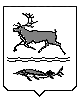 КАРАУЛЬСКИЙ СЕЛЬСКИЙ СОВЕТ ДЕПУТАТОВ  МУНИЦИПАЛЬНОГО ОБРАЗОВАНИЯ«СЕЛЬСКОЕ ПОСЕЛЕНИЕ КАРАУЛ»ТАЙМЫРСКОГО ДОЛГАНО-НЕНЕЦКОГОМУНИЦИПАЛЬНОГО РАЙОНА ПОСТАНОВЛЕНИЕ от 06.11.2015г.  № 18-ПО поощрении жителей сельского поселения Караулв связи с юбилеем Муниципального казенного учреждения дополнительного образования «Детская школа искусств»На основании Положения «О наградах и поощрениях муниципального образования «Сельское поселение Караул», утвержденного Решением Совета сельского поселения Караул от 28.03.2007г. № 112, за добросовестный труд, педагогическое мастерство, личный вклад в воспитание подрастающего поколения Таймыра и в связи с юбилеем Муниципального казенного учреждения дополнительного образования «Детская школа искусств»ПОСТАНОВЛЯЮ:ПоощритьПочетной Грамотой  Главы сельского поселения Караул: Байкалову Людмилу Сергеевну, преподавателя фортепиано;Благодарностью Главы сельского поселения Караул: Кокову Марину Михайловну, преподавателя хореографии;    3.    Начальнику финансового отдела Администрации сельского поселения Караул (Эспок Н.П.) профинансировать расходы на мероприятия в сумме 1500 (одна тысяча пятьсот ) рублей, главному бухгалтеру муниципального казенного учреждения «Центр по обеспечению хозяйственного обслуживания» сельского поселения Караул (Трояковой Ю.М.)   выдать денежные средства в подотчет Гмырко Е.П. – ведущему специалисту  Совета депутатов.     4.     Контроль за выполнением данного постановления оставляю за собой.Глава сельского поселения Караул                                                 Д.В. Рудник